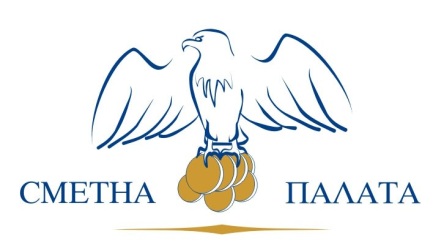 ОДИТЕН ДОКЛАД№ Insert(GetProperty("Audit.Ref"))<i>0100202417</i>за резултатите от извършен финансов одит на Годишния финансов отчет за Insert(GetProperty("Audit.Period\AuditPeriod.Name"))<i>2016</i> г. на InsertBlock(“<Query Perspective=\"Entity\" Type=\”LeftJoin\”>
  <Properties>
  <Property Mid=\"Entity.Description\" ID=\"Entity.Description\" SortOrder=\”1\” />
  </Properties></Query>”, "Entity.Processes\EntityProcess.Objectives\Objective.Audit", “Entity.Description”)<Entity.Description_H_1>Insert(RTFToPlain(GetColumn(“Entity.Description”)))<i>Комисия за регулиране на съобщенията</i>
Настоящият окончателен одитен доклад е приет с Решение № 083 от 05.05.2017 г. 
на Сметната палата (Протокол № 17)СЪДЪРЖАНИЕЧаст първа	4І. ВЪВЕДЕНИЕ	41. Правно основание за извършване на одита	42. Предмет на одита	43. Съставни части на одитирания годишен финансов отчет:	44. Обхват	4ІІ. Отговорност на ръководството на одитираната организация за финансовия отчет	5ІІІ. Отговорност на одитора	5Част втора:  КОНСТАТАЦИИ или База за изразяване на становище	5І. Некоригирани отклонения, които оказват влияние върху достоверността на ГФО	5IІ. Некоригирани отклонения, които не оказват влияние върху достоверността на ГФО	5ІІІ. Отклонения, коригирани по време на одита	6СПИСЪК НА СЪКРАЩЕНИЯТАЧаст първаІ. ВЪВЕДЕНИЕ1. Правно основание за извършване на одитаОдитът е извършен на основание чл. 54 от Закона за Сметната палата, Програмата за одитната дейност на Сметната палата на Република България за 2017 г. и в изпълнение на Заповед № ОД-01-02-024 от 01.03.2017 г. на Insert(GetProperty("Audit.Director\Person.Name"))<i>Горица Грънчарова</i> , заместник-председател на Сметната палата.2. Предмет на одита	Предмет на одита е Годишният финансов отчет (ГФО) за Insert(GetProperty("Audit.Period\AuditPeriod.Name"))<i>2016</i> г. на 

InsertBlock(“<Query Perspective=\"Entity\" Type=\”LeftJoin\”>
  <Properties>
  <Property Mid=\"Entity.Description\" ID=\"Entity.Description\" SortOrder=\”1\” />
  </Properties>
</Query>”, "Entity.Processes\EntityProcess.Objectives\Objective.Audit", “Entity.Description”) 
<Entity.Description_H_1>
Insert(RTFToPlain(GetColumn(“Entity.Description”)))<i>Комисията за регулиране на съобщенията</i>
3. Съставни части на одитирания годишен финансов отчет:  Финансовият одит се извърши на годишния финансов отчет, който включва:3.1. Баланс към 31.12. Insert(GetProperty("Audit.Period\AuditPeriod.Name"))<i>2016</i> г.;3.2. Отчет за приходите и разходите за Insert(GetProperty("Audit.Period\AuditPeriod.Name"))<i>2016</i> г.; 	3.3. Отчет за касовото изпълнение на бюджета и сметките за чужди средства за      Insert(GetProperty("Audit.Period\AuditPeriod.Name"))<i>2016</i> г.;3.4. Приложение4. ОбхватОсновните области, които са обхванати при изпълнение на одитната задача са:4.1. Проверка на отчета за приходите и разходите и отчета за касовото изпълнение на бюджета и сметките за чужди средства относно:съответствие на формата, съдържанието и представянето на отчета с приложимите изисквания; вярно и честно представяне на информацията в отчета, в съответствие с приложимата рамка за финансово отчитане;взаимовръзка между счетоводни сметки от СБО и параграфи от ЕБК за одитираната година.4.2. Проверка на баланса към 31 декември относно: съответствие на отразените в баланса стопански, финансови и счетоводни операции с приложимата рамка за финансово отчитане; вярно и честно представяне на финансовото състояние и имуществото на одитираната организация;последователност при прилаганата счетоводна политика и индивидуален сметкоплан;съответствие на извършената годишна инвентаризация на активите и пасивите и осчетоводяването на резултатите от нея в съответствие с действащото счетоводно законодателство и вътрешни актове на одитираната организация;съответствие на формата, съдържанието, изготвянето и представянето на годишния баланс и приложенията към него с нормативните изисквания.4.3. Проверка на приложението към Годишния финансов отчет Приложението към ГФО (пояснения за прилаганата счетоводна политика, информация за състоянието и изменението на основните активи, пасиви, приходи и разходи) е проверено относно съответствието на включената в него информация със съдържанието на баланса, отчета за приходите и разходите, оборотната ведомост и други източници на информация, както и с приложимата рамка за финансово отчитане.4.4. Системата за вътрешен контрол в одитираната организацияСистемата за вътрешен контрол е оценена от гледна точка на способността ѝ да осигури изготвянето на финансов отчет, който не съдържа съществени отклонения, независимо дали те се дължат на измама или грешка.ІІ. Отговорност на ръководството на одитираната организация за финансовия отчетРъководството е отговорно за изготвянето и достоверното представяне на информацията в този финансов отчет, в съответствие с приложимата обща рамка за финансово отчитане, както и за функционирането на система за вътрешен контрол, необходима за изготвянето на финансов отчет, който да не съдържа съществени отклонения, независимо дали се дължат на измама или грешка.ІІІ. Отговорност на одитораОтговорността на Сметна палата се свежда до изразяване на независимо одитно становище по този финансов отчет, основаващо се на резултатите от извършения одит. Одитът бе проведен в съответствие със Закона за Сметната палата и основните одитни принципи на Международните стандарти на Върховните одитни институции. Тези стандарти налагат спазване на етичните изисквания, както и одитът да бъде планиран и проведен така, че одиторите да се убедят в разумна степен на увереност, доколко финансовият отчет не съдържа съществени отклонения.Одитът включи изпълнението на процедури с цел получаване на одитни доказателства относно сумите и оповестяванията, представени във финансовия отчет. Избраните процедури са въпрос на независима одитна преценка, включително оценка на рисковете от съществени отклонения във финансовия отчет, независимо дали те се дължат на измама или на грешка. При извършването на тези оценки на риска се взе под внимание системата за вътрешен контрол, свързана с изготвянето и достоверното представяне на финансов отчет, за да се разработят одитни процедури, които са подходящи при тези обстоятелства, но не с цел изразяване на становище относно ефективността на цялостната система за вътрешен контрол на организацията. Одитът също така включи оценка на уместността на прилаганите счетоводни политики и разумността на приблизителните счетоводни оценки, направени от ръководството, както и оценка на цялостното представяне във финансовия отчет.Var(“Set”, “FindingCount”, “0”)InsertTable(“<Query Perspective=\"Finding\" >
 <Properties>
<Property Mid=\"Finding.Title\" ID=\"Finding.Title\"  />
<PropertyGroup Path=\”Finding.Severity\”>
   <Property Mid=\"FindingSeverity.Name\" ID=\"Severity\"  />
</PropertyGroup>
</Properties>  <Criteria>    <CriteriaGroup Path=\"Finding.Outcome\">      <Criterion Type=\"ComparisonCriterion\">        <Compare Mid=\"Outcome.Name\" Operator=\"Equals\">Некоригирана с влияние</Compare>      </Criterion>    </CriteriaGroup>  </Criteria>
</Query>”, "Finding.ParentAudit")Част втора: 
КОНСТАТАЦИИ или База за изразяване на становищеІ. Некоригирани отклонения, които оказват влияние върху достоверността на ГФО	Insert(“Не са установени отклонения.”,If(Var(“Get”,”FindingCount”), “=”, “0“))<i>Не са установени отклонения.</i>InsertBlock(“<Query Perspective=\"Finding\" ID=\"FindingQuery\" Type=\"LeftJoin\" Page=\"1\">
  <Properties>
    <PropertyGroup Path=\"Finding.Outcome\" ID=\"Outcome\">
      <Property Mid=\"Outcome.Name\" ID=\"OutcomeName\" Sort=\"Descending\" SortOrder=\"1\" />
    </PropertyGroup>
    <Property Mid=\"Finding.Description\" ID=\"Description\" />
  </Properties>
  <Criteria>
    <Criterion Not=\"true\" Type=\"LinkedUidCriterion\" Path=\"Finding.Outcome\">
      <Uid Mid=\"Outcome\" Guid=\"ba4a8472-65b0-4bc6-ba81-bd4ed8252002\" Id=\"1\" Version=\"4\" />
    </Criterion>
    <Criterion Logic=\"And\" Not=\"true\" Type=\"LinkedUidCriterion\" Path=\"Finding.Outcome\">
      <Uid Mid=\"Outcome\" Guid=\"210d1b8c-1216-42d5-acd0-21b7dd1d73df\" Id=\"6\" Version=\"1\" />
    </Criterion>
    <Criterion Logic=\"And\" Not=\"true\" Type=\"LinkedUidCriterion\" Path=\"Finding.Outcome\">
      <Uid Mid=\"Outcome\" Guid=\"bbe7ea9f-3dd1-4d4d-93bf-9c9b8f548eb7\" Id=\"3\" Version=\"3\" />
    </Criterion>    <CriteriaGroup Path=\"Finding.Outcome\">      <Criterion Type=\"ComparisonCriterion\">        <Compare Mid=\"Outcome.Name\" Operator=\"Equals\">Некоригирана с влияние</Compare>      </Criterion>    </CriteriaGroup>
  </Criteria>
</Query>”, "Finding.ParentAudit", “OutcomeName”)Var(“Set”, “FindingCount1”, “0”)InsertTable(“<Query Perspective=\"Finding\" >
 <Properties>
<Property Mid=\"Finding.Title\" ID=\"Finding.Title\"  />
<PropertyGroup Path=\”Finding.Severity\”>
   <Property Mid=\"FindingSeverity.Name\" ID=\"Severity\"  />
</PropertyGroup>
</Properties>  <Criteria>    <CriteriaGroup Path=\"Finding.Outcome\">      <Criterion Type=\"ComparisonCriterion\">        <Compare Mid=\"Outcome.Name\" Operator=\"Equals\">Некоригирана без влияние</Compare>      </Criterion>    </CriteriaGroup>  </Criteria>
</Query>”, "Finding.ParentAudit")IІ. Некоригирани отклонения, които не оказват влияние върху достоверността на ГФО	Insert(“Не са установени отклонения”,If(Var(“Get”,”FindingCount1”), “=”, “0“))<i>Не са установени отклонения</i>InsertBlock(“<Query Perspective=\"Finding\" ID=\"FindingQuery\" Type=\"LeftJoin\" Page=\"1\">
  <Properties>
    <PropertyGroup Path=\"Finding.Outcome\" ID=\"Outcome\">
      <Property Mid=\"Outcome.Name\" ID=\"OutcomeName\" Sort=\"Descending\" SortOrder=\"1\" />
    </PropertyGroup>
    <Property Mid=\"Finding.Description\" ID=\"Description\" />
  </Properties>
  <Criteria>
    <Criterion Not=\"true\" Type=\"LinkedUidCriterion\" Path=\"Finding.Outcome\">
      <Uid Mid=\"Outcome\" Guid=\"ba4a8472-65b0-4bc6-ba81-bd4ed8252002\" Id=\"1\" Version=\"4\" />
    </Criterion>
    <Criterion Logic=\"And\" Not=\"true\" Type=\"LinkedUidCriterion\" Path=\"Finding.Outcome\">
      <Uid Mid=\"Outcome\" Guid=\"210d1b8c-1216-42d5-acd0-21b7dd1d73df\" Id=\"6\" Version=\"1\" />
    </Criterion>
    <Criterion Logic=\"And\" Not=\"true\" Type=\"LinkedUidCriterion\" Path=\"Finding.Outcome\">
      <Uid Mid=\"Outcome\" Guid=\"bbe7ea9f-3dd1-4d4d-93bf-9c9b8f548eb7\" Id=\"3\" Version=\"3\" />
    </Criterion>    <CriteriaGroup Path=\"Finding.Outcome\">      <Criterion Type=\"ComparisonCriterion\">        <Compare Mid=\"Outcome.Name\" Operator=\"Equals\">Некоригирана без влияние</Compare>      </Criterion>    </CriteriaGroup>
  </Criteria>
</Query>”, "Finding.ParentAudit", “OutcomeName”)Var(“Set”, “FindingCount2”, “0”)InsertTable(“<Query Perspective=\"Finding\" >
 <Properties>
<Property Mid=\"Finding.Title\" ID=\"Finding.Title\"  />
<PropertyGroup Path=\”Finding.Severity\”>
   <Property Mid=\"FindingSeverity.Name\" ID=\"Severity\"  />
</PropertyGroup>
</Properties>  <Criteria>    <CriteriaGroup Path=\"Finding.Outcome\">      <Criterion Type=\"ComparisonCriterion\">        <Compare Mid=\"Outcome.Name\" Operator=\"Equals\">Коригирана </Compare>      </Criterion>    </CriteriaGroup>  </Criteria>
</Query>”, "Finding.ParentAudit")ІІІ. Отклонения, коригирани по време на одита	Insert(“Не са коригирани отклонения.”,If(Var(“Get”,”FindingCount2”), “=”, “0“))<i> </i>InsertBlock(“<Query Perspective=\"Finding\" ID=\"FindingQuery\" Type=\"LeftJoin\" Page=\"1\">
  <Properties>
    <PropertyGroup Path=\"Finding.Outcome\" ID=\"Outcome\">
      <Property Mid=\"Outcome.Name\" ID=\"OutcomeName\" Sort=\"Descending\" SortOrder=\"1\" />
    </PropertyGroup>
    <Property Mid=\"Finding.Description\" ID=\"Description\" />
  </Properties>
  <Criteria>
    <Criterion Not=\"true\" Type=\"LinkedUidCriterion\" Path=\"Finding.Outcome\">
      <Uid Mid=\"Outcome\" Guid=\"ba4a8472-65b0-4bc6-ba81-bd4ed8252002\" Id=\"1\" Version=\"4\" />
    </Criterion>
    <Criterion Logic=\"And\" Not=\"true\" Type=\"LinkedUidCriterion\" Path=\"Finding.Outcome\">
      <Uid Mid=\"Outcome\" Guid=\"210d1b8c-1216-42d5-acd0-21b7dd1d73df\" Id=\"6\" Version=\"1\" />
    </Criterion>
    <Criterion Logic=\"And\" Not=\"true\" Type=\"LinkedUidCriterion\" Path=\"Finding.Outcome\">
      <Uid Mid=\"Outcome\" Guid=\"bbe7ea9f-3dd1-4d4d-93bf-9c9b8f548eb7\" Id=\"3\" Version=\"3\" />
    </Criterion>    <CriteriaGroup Path=\"Finding.Outcome\">      <Criterion Type=\"ComparisonCriterion\">        <Compare Mid=\"Outcome.Name\" Operator=\"Equals\">Коригирана</Compare>      </Criterion>    </CriteriaGroup>
  </Criteria>
</Query>”, "Finding.ParentAudit", “OutcomeName”)<D_1>InsertRichText(GetColumn(“Description”)) Изплатени средства в размер на 13 634 лв. през одитирания период, представляващи суми срещу бъдеща доставка на услуги, са осчетоводени неправилно като разходи по сметки от група 60 „Разходи по икономически елементи“, вместо като предоставен аванс по дебита на сметка 4020 „Доставчици по аванси от страната“ и сметка 4040 „Доставчици по аванси от чужбина“. Установените отклонения се дължат на неправилна класификация, което е в нарушение на указанията, дадени от министъра на финансите с т. 28 от ДДС № 03 от 2009 г. <D_1>InsertRichText(GetColumn(“Description”)) Приходи от лихви върху просрочени вземания по Закона за електронните съобщения в размер на 2 894 137 лв. са осчетоводени неправилно по сметка 7090 „Приходи от административни глоби и санкции“, вместо по сметка 7271 „Приходи от лихви върху просрочени публични вземания“. Не са спазени указанията, дадени с т. 104 от ДДС № 14 от 2013 г. на МФ .<D_1>InsertRichText(GetColumn(“Description”)) Активи (принтери и скенери) на обща стойност 37 744 лв. и с единични стойности под утвърдения праг в счетоводната политика за признаване като ДМА (1 000 лв. без ДДС) са осчетоводени неправилно по сметка 2041 „Компютри и хардуерно оборудване“, вместо да се изпишат на разход и осчетоводят по задбалансова сметка          9909 „Други активи в употреба, изписани като разход“. Не са спазени указанията на т. 16.16.5 от  ДДС № 20 от 2004 г. на МФ.<D_1>InsertRichText(GetColumn(“Description”)) Към 31.12.2016 г. по сметка 4917 „Провизии за непублични вземания срещу местни лица (приходно-разходни позиции)“ не са осчетоводени провизии на просрочени вземания от бивши служители в размер на 1 073 лв., с което не са спазени изискванията на т. 36.2 от ДДС № 20 от 2004 на МФ.<D_1>InsertRichText(GetColumn(“Description”)) Просрочени вземания от бивши служители в размер на 2 147 лв. не са осчетоводени по сметка 9919 „Други просрочени вземания“. Не са изпълнени указанията на т. 111 от раздел ХІV „Задбалансови активи и пасиви” на Ръководството за прилагането на Сметкоплана на бюджетните предприятия.	В изпълнение на т. 67 от писмо ДДС № 9 от 2016 г. на МФ, коригираният баланс  към 31.12.2016 г. се представи в Министерство на финансите и Сметната палата.	Настоящият одитен доклад е изготвен в 2 еднообразни екземпляра, един за 

InsertBlock(“<Query Perspective=\"Entity\" Type=\”LeftJoin\”>
  <Properties>
  <Property Mid=\"Entity.Description\" ID=\"Entity.Description\" SortOrder=\”1\” />
  </Properties>
</Query>”, "Entity.Processes\EntityProcess.Objectives\Objective.Audit", “Entity.Description”) 

<Entity.Description_H_1>
Insert(RTFToPlain(GetColumn(“Entity.Description”)))<i>Комисия за регулиране на съобщенията</i>
 и един за Сметната палата и е неразделна част от  одитното становище. Var(“Set”, “AuditName”, GetProperty(“Audit.Name”))Var(“Set”, “AttNum1”, “0”)InsertTable(Format(“<Query Perspective=\"Attachment\" ID=\"AttachmentQuery\" Type=\"LeftJoin\" Page=\"1\">  <Properties>    <Property Mid=\"Attachment.Ref\" ID=\"Attachment.Ref\" />    <Property Mid=\"Attachment.Name\" ID=\"Attachment.Name\" />    <Property Mid=\"Attachment.Description\" ID=\"Attachment.Description\" />  </Properties>  <Criteria>    <CriteriaGroup Path=\"Attachment.ParentAudit\">      <Criterion Type=\"ComparisonCriterion\">        <Compare Mid=\"Audit.Name\" Operator=\"Equals\">{0}</Compare>      </Criterion>      </CriteriaGroup>    <Criterion Logic=\"And\" Type=\"LinkedUidCriterion\" Path=\"Attachment.Category\">      <Uid Mid=\"AttachmentCategory\" Guid=\"51ad71e0-f661-4062-958e-f243a94f992b\" Id=\"8\" Version=\"1\" />    </Criterion>  </Criteria></Query>”, Var(“Get”, “AuditName”)), ""))В подкрепа на констатациите са събрани 4Insert(Var(“Get”, “AttNum1”))<i> броя одитни доказателства, които заедно с работните документи, отразяващи отделните етапи на одитния процес, се намират в Сметната палата. При необходимост можете да се запознаете с тяхното съдържание на адрес: гр. София, ул. „Екзарх Йосиф“ № 37.Настоящият одитен доклад е приет на основание чл. 54, ал. 14 от Закона за Сметната палата, с Решение № 083 от 05.05.2017 г. на Сметната палата.ОПИС НА ОДИТНИТЕ ДОКАЗАТЕЛСТВА КЪМ ОДИТЕН ДОКЛАДVar(“Set”, “AuditName”, GetProperty(“Audit.Name”))InsertTable(Format(“<Query Perspective=\"Attachment\" ID=\"AttachmentQuery\" Type=\"LeftJoin\" Page=\"1\">  <Properties>    <Property Mid=\"Attachment.Ref\" ID=\"Attachment.Ref\" />    <Property Mid=\"Attachment.Name\" ID=\"Attachment.Name\" />    <Property Mid=\"Attachment.Description\" ID=\"Attachment.Description\" />    <Property Mid=\"Attachment.EvidenceNumber\" ID=\"EvidenceNumber\" SortOrder=\"1\" />  </Properties>  <Criteria>    <CriteriaGroup Path=\"Attachment.ParentAudit\">      <Criterion Type=\"ComparisonCriterion\">        <Compare Mid=\"Audit.Name\" Operator=\"Equals\">{0}</Compare>      </Criterion>      </CriteriaGroup>    <Criterion Logic=\"And\" Type=\"LinkedUidCriterion\" Path=\"Attachment.Category\">      <Uid Mid=\"AttachmentCategory\" Guid=\"51ad71e0-f661-4062-958e-f243a94f992b\" Id=\"8\" Version=\"1\" />    </Criterion>  </Criteria></Query>”, Var(“Get”, “AuditName”)), ""))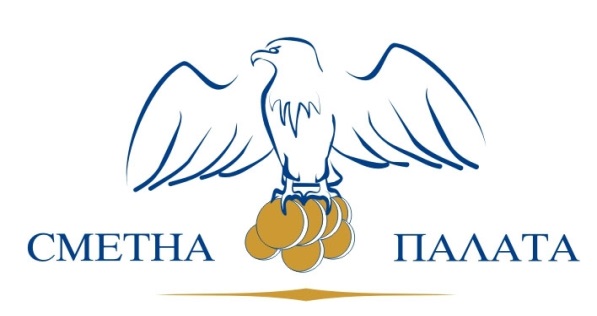 ОДИТНО СТАНОВИЩЕ ЗА ЗАВЕРКА БЕЗ РЕЗЕРВИна Годишния финансов отчет за 2016 г. на Комисията за регулиране на съобщенията Настоящото одитно становище е прието с Решение № 083 от 05.05.2017 г. 
на Сметната палата (Протокол № 17)   Настоящото одитно становище е изготвено на основание чл. 54, ал. 8 от Закона за Сметната палата и отразява резултатите от извършения финансов одит на Годишния финансов отчет за 2016 г. на Комисията за регулиране на съобщенията. Резултатите от извършения от Сметна палата финансов одит, представени в  Одитен доклад № 0100202417, предоставят достатъчна и подходяща база за изразеното одитно становище.Независимо одитно становищеСметна палата изразява становище, че финансовият отчет дава вярна и честна представа за финансовото състояние и имуществото на Комисията за регулиране на съобщенията към 31 декември 2016 година, в съответствие с приложимата обща рамка за финансово отчитане.Финансовият отчет за 2016 г. на Комисията за регулиране на съобщенията се заверява без резерви.Настоящето одитно становище е прието на основание чл. 54, ал. 14 от Закона за Сметната палата, с Решение № 083 от 05.05.2017 г. на Сметната палата.Препис извлечениеПРОТОКОЛ № 17от извънредно заседание на Сметната палата, проведено на 05.05.2017 г.На заседанието присъстваха: Цветан Цветков, председател на Сметната палата, Горица Грънчарова-Кожарева и Тошко Тодоров, заместник-председатели на Сметната палата и членове проф. Георги Иванов и Емил Евлогиев.<PentanaVision><\PentanaVision>ГФОГодишен финансов отчетДДСДирекция „Държавно съкровище“ДМАДълготраен материален активЕБКЕдинна бюджетна класификацияКРСКомисия за регулиране на съобщениятаМФМинистерство на финанситеСБОСметкоплан на бюджетните организации<T>TitleSeverityWorkings<D>Var(“Increment”, “FindingCount”)<T>TitleSeverityWorkings<D>Var(“Increment”, “FindingCount1”)<T>TitleSeverityWorkings<D>Var(“Increment”, “FindingCount2”)<D>Var(“Increment”, “FindingCount2”)<D>Var(“Increment”, “FindingCount2”)<D>Var(“Increment”, “FindingCount2”)<D>Var(“Increment”, “FindingCount2”)<T_1>№Одитни доказателстваБрой страници<D_1>Var(“Increment”, “AttNum1”)><T_1>№Одитни доказателстваБрой страници<D_1>Insert(GetColumn(“EvidenceNumber”))<i>1</i>РД 2.16.3 за тестове по същество на отчетността на касова и начислена основа в КРСInsert(RTFToPlain(GetColumn(“Attachment.Description”)))<i></i>312РД 2.18 за тестове на контрола в област Приходи от такси233РД 2.9-1 за извършена процедура относно проведена годишна инвентаризация към 31.12.2016 г. в Комисия за регулиране на съобщенията74РД 2.25 за извършена проверка на счетоводните операции, свързани с изпълнение на указанията, дадени с ДДС № 20 от 2004 г. и ДДС № 14 от 2013 г. на Министерство на финансите относно начисляване на провизии, приходи и разходи по корективни сметки в края на годината10Приети одитни докладиМотиви при гласуване „против“По т. 6:Одитен доклад № 0100202417 за извършен финансов одит на Годишния финансов отчет за 2016 г. на Комисията за регулиране на съобщенията и Одитно становище за заверка без резерви.Начин на гласуване:Цветан Цветков, председател на СП – заГорица Грънчарова-Кожарева, зам.-председател на СП – заТошко Тодоров, зам.-председател на СП – за Проф. Георги Иванов, член на СП – заЕмил Евлогиев, член на СП – противПротив - 1Формата и съдържанието на одитните доклади на ГФО не отговарят на изискванията на Международните одиторски стандарти.